ОБЯВЛЕНИЕАгенция за социално подпомагане, гр. София, ул. ”Триадица” № 2, на основание чл. 14 от Наредбата за провеждане на конкурсите и подбора при мобилност на държавни служители и Заповед № РД01-1904/05.10.2022 г.ОБЯВЯВА КОНКУРС:І. За длъжността Главен социален работник, отдел „Социална закрила“ в         Дирекция „Социално подпомагане“ – Сердика, обл. София град        Дирекция „Социално подпомагане“ – Сливен, обл. СливенІІ. Изисквания за заемане на длъжността Главен социален работник в отдел „Социална закрила“:1. Минимални:образование – бакалавърминимален професионален опит – 2  години и/или ІV младши ранг2. Допълнителни:Аналитична компетентност;Ориентация към резултати;Работа в екип;Комуникативна компетентност;Фокус към клиента;Професионална компетентност;Дигитална компетентност.   III. Конкурсът ще се проведе чрез решаване на тест и интервю.   ІV. Кандидатите подават писмено заявление за участие в конкурса (Приложение №3 към чл.17, ал.2 от НПКПМДСл). Към заявлението да се приложат следните документи: 	1. Декларация от лицето, че:	 	  a) е навършило пълнолетие и е:български гражданин;гражданин на друга държава – членка на Европейския съюз;гражданин на държава – страна по Споразумението за Европейското икономическо пространство;гражданин на Конфедерация Швейцария;		   б) не е поставено под запрещение;               в) не е осъждано за умишлено престъпление от общ характер на лишаване от свобода;	     г) не е лишено по съответен ред от правото да заема длъжността Главен социален работник.          2. Копия от документи за придобитата образователно-квалификационна степен, допълнителна квалификация и правоспособност - ако дипломата на кандидата за придобито в Република България образование е след 1 януари 2012 г. и е вписана в Регистъра на завършилите студенти и докторанти, в заявлението се посочват номер, дата и издател на дипломата, а ако документът за признаване на придобитото в чужбина образование е вписан в регистрите за академично признаване на Националния център за информация и документация, в заявлението се посочват номер, дата и издател на документа за признаване, като копие на диплома не се прилага.           3.  Копия от документите, удостоверяващи продължителността на  професионалния опит (трудова, служебна, осигурителна книжка, удостоверения и др.).	V. Българските граждани, които са преминали срочна служба в доброволния резерв по чл. 59, ал. 1 от Закона за резерва на въоръжените сили на Република България, се ползват с предимство при кандидатстване за работа в държавната администрация при постигнати равни крайни резултати от проведената процедура.	VІ. Документите по т. ІV се подават в 10-дневен срок от датата на публикуване на обявлението за конкурса, както следва: 	1. лично или чрез пълномощник в деловодството на Агенцията за социално подпомагане, на адрес: гр. София, ул. ”Триадица” 2, служебен вход, Обединена приемна на МТСП, гише на АСП;	2. по електронен път на e-mail: ok@asp.government.bg , като в този случай заявлението за участие в конкурса и декларацията следва да бъдат подписани от кандидата с електронен подпис. Краен срок за подаване на документи до 17:30 часа на 17.10.2022 г. включително.		VІІ. Списъците или други съобщения във връзка с конкурса ще се обявяват на интернет страницата на агенцията http://www.asp.government.bg/	VІІI. Информация за начина на определяне на размера на основната заплата за длъжността „Главен социален работник“ в Агенция за социално подпомагане:	Размерът на основната месечна заплата за длъжността „Главен социален работник“ се определя при спазване на чл. 7, ал. 1, чл. 8, чл. 9 от Наредбата за заплатите на служителите в държавната администрация и Вътрешните правила за заплатите в АСП. Основните месечни заплати се определят по нива и степени, съгласно Приложение №1 към чл. 3, ал. 2 от Наредбата, като се отчита квалификацията и професионалния им опит.	За длъжността „Главен социален работник“ наименованието на длъжностното ниво е 9, експертно ниво 5 и размерът на основна месечна заплата за длъжността се определя, както следва:1-ва степен от 720 лв. до 1800 лв. – при професионален опит, надвишаващ минималния за длъжността с до 1 година;2-ра степен от 730 лв. до 2450 лв. – при професионален опит, надвишаващ минималния за длъжността с от 1 до 7 години;3-та степен от 750 лв. до 2800 лв. – при професионален опит, надвишаващ минималния за длъжността с над 7 години; Списъци и други съобщения във връзка с конкурса ще се обявяват на интернет страницата на агенцията www.asp.government.bg.Кратко описание на длъжността Главен социален работник в отдел „Социална закрила“, съгласно длъжностната характеристика:Основна цел на длъжносттаИзвършване на социална работа, изразена в предоставяне на социални и семейни помощи, отпускане на целеви помощи за отопление, еднократни целеви помощи по ПМС при бедствия и аварии, помощи на ветераните от войните, здравно осигуряване на лица по реда на Закона за здравното осигуряване(ЗЗО), съобразно действащото законодателство.Подпомагане дейността на началник отдел СЗ.Области на дейност Извършване на пряка работа по отпускане на социални и семейни помощи, целеви помощи за отопление, еднократни целеви помощи по ПМС при бедствия и аварии, помощи на ветераните от войните, здравно осигуряване на лица по реда на Закона за здравното осигуряване(ЗЗО).Предоставяне на административни услуги на граждани и институции.0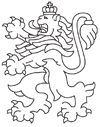 РЕПУБЛИКА БЪЛГАРИЯАгенция за социално подпомагане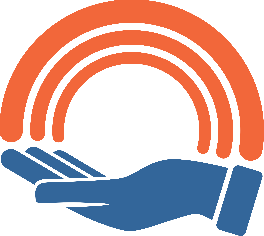 